Задания для 7-8 класса школьного этапа Всероссийской олимпиады по информатике.Каждая задача оценивается в 100 баллов. Задача 1. РоботСистема команд исполнителя РОБОТ, «живущего» в прямоугольном лабиринте на клетчатой плоскости: вверх 		вниз 		влево 	вправо. При выполнении любой из этих команд РОБОТ перемещается на одну клетку соответственно: вверх ↑, вниз ↓, влево ←, вправо →. Четыре команды проверяют истинность условия отсутствия стены у каждой стороны той клетки, где находится РОБОТ: сверху свободно		снизу свободно слева свободно 		справа свободно  Цикл ПОКА <условие> команда выполняется, пока условие истинно, иначе происходит переход на следующую строку. Сколько клеток приведенного лабиринта соответствуют требованию, что, выполнив предложенную ниже программу, РОБОТ уцелеет (не врежется в стену) и остановится в той же клетке, с которой он начал движение? В ответе укажите количество клеток, удовлетворяющих условию, и обозначьте знаком Х эти клетки.НАЧАЛО ПОКА <слева свободно> вверх ПОКА <сверху свободно> вправо ПОКА <справа свободно> вниз ПОКА <снизу свободно> влево КОНЕЦ Задача 2. Божьи коровки УсловиеУсловиеВ теплый осенний день с 10:00 стена дома по адресу ул. Пушкина 35, прогревается под солнечными лучами, что привлекает божьих коровок.Известно, что к 10:00 прилетают первая божья коровка и затем каждые 30 минут к каждой божьей коровке прилетают две ее подружки. Сколько божьих коровок будет через N минут?Считать, что стена остается прогретой до 18:00.Напишите программу, которая принимает на вход количество минут и вычисляет количество божьих коровок, которые прилетят за это время.Формат входных данныхВ первой строке ввода содержится единственное число N – количество минут, прошедшее после прилета первой божьей коровки.Формат выходных данныхВыведите единственное целое число K – количество божьих коровок через N минут.ОграниченияN ограниченно от 0 до 480.Примеры тестовЗадача 3. Секретный замок УсловиеНа вход автомату подаются два натуральных числа не превышающих 10000000. Автомат сравнивает цифры на одинаковых позициях чисел. Выводит одно целое число – количество совпавших цифр. (Примечание: сравниваются по порядку цифры с конца числа).Например, на вход автомату подаются числа 10322 и 302, на выходе автомат выведет число 2. Совпадают цифры 3 (3-я позиция с конца) и 2 (1-я позиция с конца).Напишите программу, которая принимает на вход два числа и вычисляет число совпадающих цифр.Формат входных данныхВ первой строке ввода содержится два целых числа A, B.Формат выходных данныхВыведите единственное целое число K – количество совпавших цифр в числах.Ограничения0 < A, B < 107.Примеры тестовЗадача 4. Сторож и лампочкиУсловиеСкладское помещение некоторого предприятия имеет форму прямоугольника, разделенного на одинаковые квадратные сектора. Всего секторов на складе M×N. Вход на склад расположен в северо-западном углу здания. Сторож за ночь делает обход всего склада, проходя каждый сектор, двигаясь по часовой стрелке от сектора к сектору  по спирали. Заканчивается обход, когда пройдены все сектора. Как только сторож поворачивает за угол, загорается лампочка. Напишите программу, которая принимает на вход размер склада и вычисляет количество загоревшихся во время обхода лампочек.Формат входных данныхВ первой строке ввода содержится два целых числа M и N.Формат выходных данныхТребуется вывести единственное целое число K – количество лампочек.Ограничения1 ≤ M, N ≤ 100Примеры тестовИзображённый ниже рисунок соответствует первому тестовому примеру.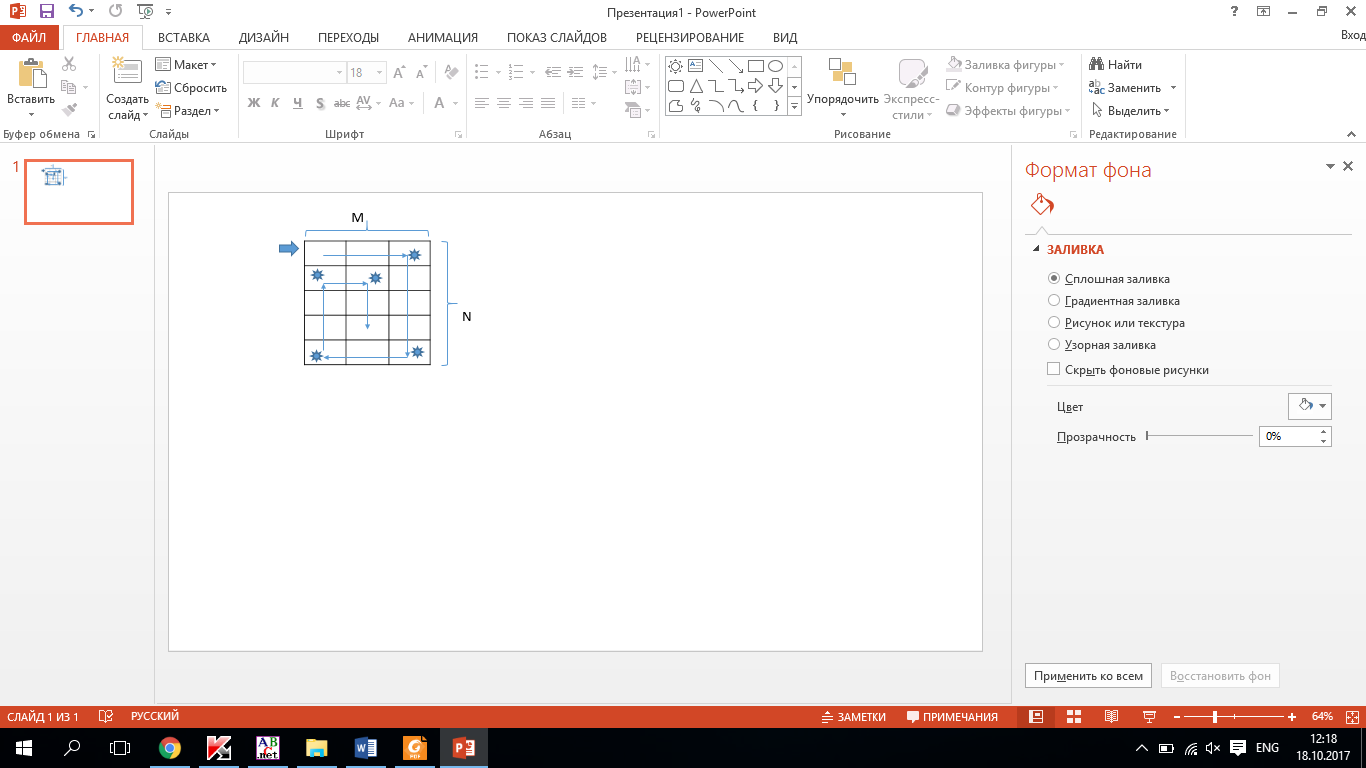 Задача 5. ГимнастыУсловиеНа краевые соревнования по гимнастике отбирают спортсменов. Допустимый вес одного спортсмена варьируется в районе от 45 до 55 кг. Определите, какое максимальное количество спортсменов из N спортсменов может поехать на соревнования, если максимальная грузоподъемность автобуса M кг.Пример: всего на соревнования представлено 5 спортсменов, грузоподъемность автобуса 110 кг. Веса спортсменов: 45 56 62 55 49. Ответ: поедет 2 спортсмена (например, спортсмены с весами 45 и 55 кг).Напишите программу, которая принимает на вход количество спортсменов и их веса и вычисляет количество спортсменов, которые поедут на соревнование.Формат входного файлаПервая строка ввода содержит натуральное число N – количество спортсменов, вторая строка ввода содержит натуральное число M – грузоподъемность автобуса, третья строка ввода содержит N натуральных чисел – веса спортсменов.Формат выходного файлаВыведите единственное целое число K  – максимальное количество подходящих по весу спортсменов, которые могут поехать на соревнования.ОграниченияN <= 10M <= 600Примеры тестов№Входные данныеВыход1609№Входные данныеВыход13  6 0210372  3022№Входные данныеВыход13  45№Входные данныеВыход1511045  56  62  55  4922815065  47  43  55  67  61  56  453